STANLY 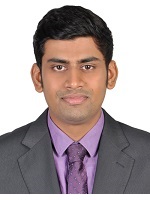 Email: STANLY.269228@2freemail.com Objective:Seeking a challenging position in a reputed firm with a professional work driven environment where I can utilize and apply my academic knowledge and ability, which would enable me to grow and fulfill the organizational goals.Projects:Automatic Room Light Controller with bidirectional visitor counterIntelligent cross road traffic management systemEducational Qualifications:Additional QualificationDiploma in Electrical CADD (Autocad & Autocad Electrical) from Cochin CADD centre, Kochi, Kerala, India.Professional MEP training in HVAC from ACE INDIA, Kochi, Kerala.Professional MEP training in Fire Fighting and Plumbing from ACE INDIA, Kochi,Kerala.Computer Literacy:Proficiency in a Windows environment.Well versed in MS office that includes Word, Excel, and PowerPoint.Well versed in internet operation.Auto Cad (Electrical)Language: C++ , CKey Skills:Analytical/problem solving abilityGood verbal and written communication skillsAbility to work within teamsDemonstrable Leadership skillFast learnerSelf- motivated and Target OrientedInterests:Sports : Playing Football, CricketMusic : SingingWork Experience: I worked with VK Building Services PVT Limited Bangalore, India,one of the India’s fastest growing MEP Contracting Company as a project Engineer in their HVAC division from Jan 2016 toOct 2017. Major projects carried out under my supervisionNetapp Bangalore Campus, Bangalore. India.INR. 80 Crores project Multi Storied Building (10+3):My major responsibilities were overall supervision, commissioning and documentation works of HVAC upgrading mainly the 4 nos chillers with the capacities of 500TRand 700TR Trane chillers. Also undergone with PLC commissioning of Netapp.Chennai TCS IT firm –Tamil Nadu India.Air Balancing as a commissioning work. The site comprises of 9 floors plus single basement. The capacity of the Ahus where distributed along a single floor. There are total 8auhs for single floor of the range 10,000 to 15,000 Cfms.Columbia Asia Multi Specialty Hospital Bangalore, IndiaCommissioning of Air Balancing and Unit Commissioning. It is a 9 storey building with 3 nos 350 TR capacity chillers. Here most of the units are CSU ceiling suspended and got commissioned. MTR Food Export Company Bangalore. India.One of the leading food exporting company with five storey building. Mainly focused on exhaust and fresh air units, air balancing along with documentation of commissioning reports.First American India – IT solutions. Bangalore. India.Mainly with air balancing where single floors got 2auhs each of 15,000 cfms capacity.Other responsibilities Include: Conducting client meetings, visiting and supervising of other running sites. Coordinating and sharing updates to Project managers.INTERNSHIPFACTGOVERNMENT OF INDIA ENTERPRISEJUNE 12 TO 22 (10 DAYS)The internship was done at THE FERTILISERS AND CHEMICALS TRAVANCORE LIMITED (FACT) on work experience basis during the period from 12th June 2013 to 22nd June 2013. It was a great platform to develop my capabilities by practically applying the academic elements and as an opportunity to learn about the work environment.The training provided by FACT provides a comprehensive coverage of various products manufactured such as distribution transformers, power transformers, current transformers and potential transformers of different types. It’s operation, product information about the nature, characteristic of material and also imparted knowledge of various technologies used by the company. The industrial exposure gave a sense of knowledge about the day to day activities and workings of a fully-fledged electro-mechanical component of manufacturing company.Projects UndertakenMain Project- In campus (VJCET VAZHAKULAM)Intelligent Cross Road Traffic Management System (ICRTMS)ICRTMS aims to overcome the traffic jam, and create a flow of traffic in city streets through applying an intelligent algorithm based on calculating priorities that represent the total calculated relative weight of a specific direction in cross road traffic. The system is capable of detecting the emergency cases vehicles such as ambulance cars through using a RF technology or mobile device used by the driver and then providing a flow of traffic for such emergency cases. In the future, the proposed system will be integrated with several types of transportation sources, including stationary and moving cameras, GPS (Geographic Positioning Systems) devices, and historical databases and providing coherent and integrated information to users via a web-based interface.  Mini ProjectAutomatic Room Light Controller with Bidirectional Visitor CounterWastage of electricity is one of the main problems which we are facing now a day. In our home, school, colleges or industry we see that fan / lights are kept on even if there are nobody in the room or area / passage. This happens due to negligence or because we forgot to turn lights off or we are in hurry. To avoid all such situations this project called “Automatic room light controller with visitor counter” is designed. It is a controller based model to count number of persons visiting particular room and accordingly light up the room. Here we can use sensor and can know present number of persons.Personal Profile:Date of Birth 			:	16th September, 1992Gender 			:	Male Religion & Caste 		:	Christian, RCMarital Status 			:	Bachelor Nationality 			:	Indian Languages Known		:	English, Malayalam, Hindi, and TamilDriving License		: 	Valid Indian Light VehicleVisa Status			:	Long Term Visiting Visa ( 27th OCT 17 – 23rd  JAN 18)CourseInstitutionUniversityDuration% of MarkB Tech [Electrical & Electronics]Vishwajyothi College of Engineering,Vazakulam.M.G.University, Kottayam2011 - 201574%Plus TwoCrescent Public School ChalakudyCBSE 2009-201185%S.S.L.CLittle Flower Public School, Muringoor. CBSE March 200988%